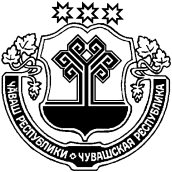 О внесении изменений в постановление администрации Чубаевского сельского поселения от 22.11.2018 г. № 35 «Об утверждении административного регламента администрации Чубаевского сельского поселения Урмарского района Чувашской Республики по предоставлению муниципальной услуги «Предоставление разрешения на условно разрешенный вид использования земельного участка или объекта капитального строительства»»В соответствии с Градостроительным кодексом Российской Федерации Администрация Чубаевского сельского поселения п о с т а н о в л я е т:1. Внести в постановление администрации Чубаевского сельского поселения от 22.11.2018 г. № 35 «Об утверждении административного регламента администрации Чубаевского сельского поселения Урмарского района Чувашской Республики по предоставлению муниципальной услуги «Предоставление разрешения на условно разрешенный вид использования земельного участка или объекта капитального строительства»» (далее – Административный регламент) следующие изменения:1.1. пункт 2.7. Административного регламента дополнить абзацем следующего содержания:«-поступлениев орган местного самоуправления уведомления о выявлении самовольной постройки от исполнительного органа государственной власти, должностного лица, государственного учреждения или органа местного самоуправления в отношении земельного участка, на котором расположена такая постройка, до ее сноса или приведения в соответствие с установленными требованиями, за исключением случаев, если по результатам рассмотрения данного уведомления органом местного самоуправления в исполнительный орган государственной власти, должностному лицу, в государственное учреждение или орган местного самоуправления, от которых поступило данное уведомление, направлено уведомление о том, что наличие признаков самовольной постройки не усматривается либо вступило в законную силу решение суда об отказе в удовлетворении исковых требований о сносе самовольной постройки или ее приведении в соответствие с установленными требованиями».2. Настоящее постановление вступает в силу после его официального опубликования. Глава Чубаевскогосельского поселения                                                                 В.П.АндреевЧУВАШСКАЯ РЕСПУБЛИКА УРМАРСКИЙ РАЙОН  ЧАВАШ  РЕСПУБЛИКИВАРМАР РАЙОНĚАДМИНИСТРАЦИЯ ЧУБАЕВСКОГО  СЕЛЬСКОГОПОСЕЛЕНИЯ ПОСТАНОВЛЕНИЕ09. 07.2019  №23деревня ЧубаевоЧУПАЙ  ЯЛ ПОСЕЛЕНИЙĚН АДМИНИСТРАЦИЙĚ ЙЫШĂНУ09.07. 2019  23 №Чупай  ялě